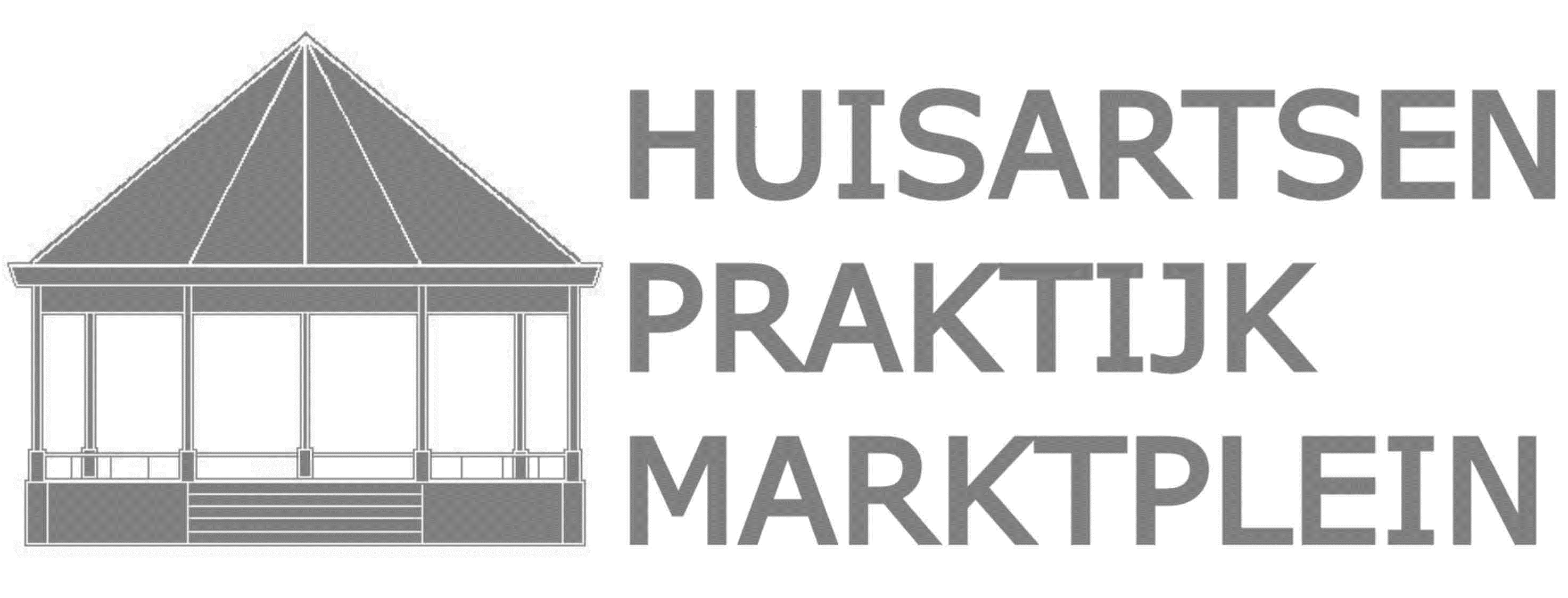 klachten formulierHet team van Huisartsenpraktijk Marktplein streeft ernaar om u goede en verantwoorde zorg te leveren. Toch kan het zijn dat dingen anders lopen dan gewenst en zelfs misgaan. Laat ons weten wanneer u vindt dat er dingen zijn misgegaan. Graag willen we hierover met u het gesprek aangaan. Mogelijk kunnen we een toelichting geven, die zaken duidelijker voor u maken. Tegelijk kunnen we van uw situatie leren en veranderingen aanbrengen in onze werkwijze, waardoor herhaling kan worden voorkomen. Wanneer u ontevreden bent over een bepaalde gang van zaken, vragen we u om onderstaand klachtenformulier in te vullen. We nemen dan na ontvangst contact met u op voor het maken van een afspraak.Uw gegevens:De klacht:NaamVoorlettersAdresPostcodeGeboortedatumTelefoonDatum……./……/……Wat is er gebeurd?Wat had er naar u idee anders gemoeten??Hoe wilt u hier een gesprek over (svp omcirkelen)? telefonisch op het spreekuur      0 telefonisch        0   op het spreekuur